こどもの日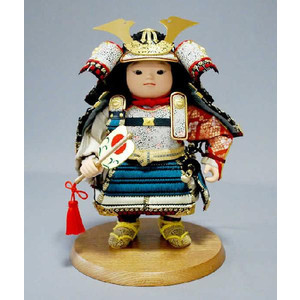 ひらがな　れんしゅうこどものひたんごのせっく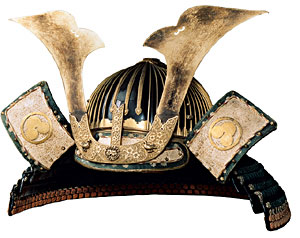 こいのぼりふきながし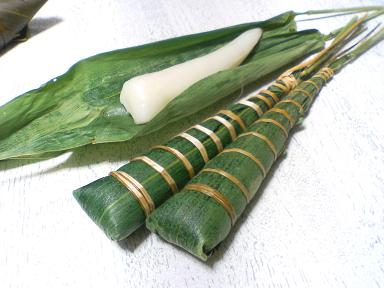 とこのま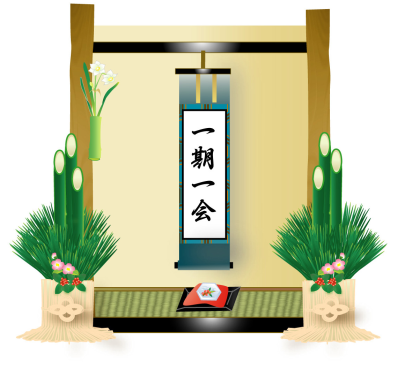 かぶと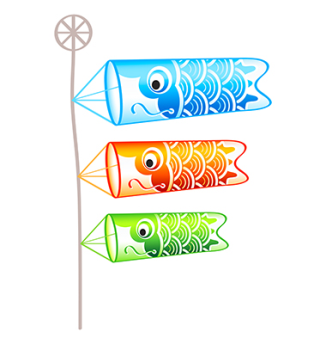 むしゃにんぎょうちまきかしわもち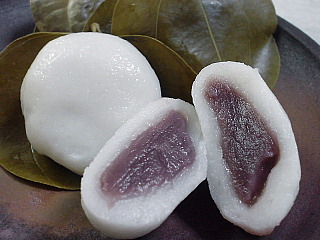 